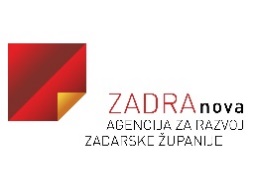 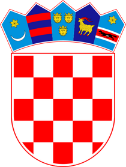 KLASA: 303-04/16-01/1UR. BROJ: 2198-1-95/02-16-116. svibnja 2016. godine, ZadarTemeljem Odluka Upravnog vijeća Specijalne bolnice za ortopediju Biograd na moru broj: 001-1310/1/6/2016 od 11. travnja 2016. godine o postupku izrade i provedbe Javnog poziva za utvrđivanje interesa za realizaciju projekta Zdravstveno – turistički centar Biograd od strane Agencije za razvoj Zadarske županije ZADRE NOVE i broj: 001-1641/1/3/2016 od 11. svibnja 2016. godine kojom je prihvaćen u cijelosti prijedlog sadržaja Javnog poziva za iskazivanje interesa za realizaciju projekta izgradnje Zdravstveno – turističkog centra Biograd, Agencija za razvoj Zadarske županije ZADRA NOVA objavljujeJAVNI POZIV ZA ISKAZIVANJE INTERESA(neobvezujući)ZA REALIZACIJU PROJEKTAIZGRADNJA ZDRAVSTVENO – TURISTIČKOG CENTRA BIOGRAD U BIOGRADU NA MORUPREDMET NEOBVEZUJUĆEG JAVNOG POZIVAPredmet neobvezujućeg javnog poziva je iskazivanje interesa dostavom pisma namjere za realizaciju projekta izgradnje Zdravstveno – turističkog centra Biograd na parceli upisanoj u zk. ul. br. 4963, k.o. Biograd na moru označenoj kao k.č.br. 389/1 – ukupne površine od 57.812 m² u vlasništvu Specijalne bolnice za ortopediju Biograd na moru.Iskazivanje interesa može se realizirati u obliku godišnjeg ili višegodišnjeg zakupa, koncesije, prava građenja, prodaje i/ili drugih oblika u dogovoru sa Specijalnom bolnicom za ortopediju Biograd na moru.OPIS LOKACIJE, PLANIRANOG ZAHVATA I NAČINA REALIZACIJE PROJEKTA IZGRADNJE Zdravstveno – turistički centar Biograd planira se izgraditi neposredno uz Specijalnu bolnicu za ortopediju Biograd na moru. Zemljište je u vlasništvu Specijalne bolnice za ortopediju Biograd na moru, a nalazi se na sjeverozapadnom, neizgrađenom dijelu građevinskog zemljišta koje obuhvaća česticu k.č.br. 389/1, k.o. Biograd na moru.Zemljište, koje kontinuirano blago pada prema morskoj obali, je smješteno ispod jadranske turističke ceste („Jadranske magistrale“) i ima odličan geoprometni položaj koji omogućava posjetiteljima dolazak cestom, zrakom i morem.Ukupna veličina slobodnog prostora uz bolnicu predviđenog za izgradnju je 57.812 m². Radi se o vrlo atraktivnoj lokaciji u blizini centra Biograda na moru koja je planski uređena Urbanističkim planom uređenja za cjelovito građevinsko područje Grada Biograda na moru – središnji dio južno od Jadranske ceste (Poluotok, Jaz, Vruljine, Bošana, dio Primorja, Kožina, Centar, Tuče, Glavica, Rust, Meterize, Granda) sa svim izmjenama i dopunama (Službeni glasnik  Grada Biograda na moru br. 2/2008, 2/2009 i 3/2010). Namjena površine je planske oznake D8 - zdravstvena.Lokacija ima pristup obali, a veličina parcela s izlazom na more, koje su također u vlasništvu Specijalne bolnice za ortopediju Biograd na moru, iznosi ukupno 4.134 m².Projekt Zdravstveno – turističkog centra Biograd podrazumijeva izgradnju zdravstveno – turističkog sadržaja kao potpuno funkcionalnog dijela neposredno uz Specijalnu bolnicu za ortopediju Biograd na moru, predviđenog za pružanje zdravstveno – turističke usluge koja se nadopunjuje s primarno zdravstvenom funkcijom bolnice i s njom čini cjelinu (prostornu, vizualno – atrakcijsku, funkcionalnu, infrastrukturnu, organizacijsku i kadrovsku). Projekt izgradnje Zdravstveno – turističkog centra uz Specijalnu bolnicu za ortopediju Biograd na moru može uključiti sve ili pojedine od komponenti u nastavku: Izgradnja zdravstvenog trakta: specijalističke ambulante, prostorije za obavljanje fizikalne rehabilitacije, dijagnostike i terapijskog liječenja, vježbaoniceIzgradnja wellness trakta: unutarnji i vanjski bazeni s whirpoolom i masažnim ležištima, te terapeutski bazen za osobe s poteškoćama u kretanju, saune, masažna studija, fitness prostorije Izgradnja rekreacijske zone: igrališta, trim staze, itd.Adaptacija i uređenje okolišnog prostora Izgradnja smještajnih kapacitetaZa novu izgradnju postoji okvirni osnovni program sadržaja po grupama te planirani ukupni kapaciteti otvorenih i zatvorenih prostora s pripadajućim budžetom. Za predmetni projekt izgradnje Zdravstveno – turističkog centra Biograd postoji i idejno arhitektonsko urbanističko rješenje. Postojeća projektna dokumentacija nije obvezujuća. Ponuditelj može predložiti svoje idejno rješenje temeljem kojeg je moguće ishoditi građevinsku dozvolu. U slučaju raspisivanja obvezujućeg javnog poziva, predloženo novo idejno rješenje mora biti odobreno od strane vlasnika zemljišta i mora biti u skladu s dokumentima prostornog uređenja. Pravo na višegodišnji zakup, koncesiju ili pravo građenja ponuditelj može ostvariti sklapanjem ugovora na rok do 30 godina (uz mogućnost produženja roka do 50 godina).Pismo s iskazom interesa mogu predati domaće i strane pravne i fizičke osobe.Zainteresirani ponuditelji pozivaju se da svoj iskaz interesa, u kojem će se predstaviti, dostave u pisanom obliku najkasnije u roku 30 dana od dana objave Poziva na iskaz interesa, u zatvorenoj omotnici na adresu:AGENCIJA ZA RAZVOJ ZADARSKE ŽUPANIJE ZADRA NOVAGRGURA BUDISLAVIĆA 9923000 ZADARS naznakom: NE OTVARATIPismo s iskazom interesa u pisanom obliku mora sadržavati naziv zainteresiranog ponuditelja i mora ga potpisati odgovorna osoba. Pismo s iskazom interesa i popratnom dokumentacijom mora se dostaviti na hrvatskom jeziku, a može se dostaviti i na stranom jeziku, ali uz ovjereni prijevod na hrvatskom jeziku sačinjenom od ovlaštenog sudskog tumača.Pismom zainteresirani ponuditelj mora predstaviti svoje stručne sposobnosti u realizaciji i upravljanju sličnim projektima te ukratko predstaviti način realizacije projekta.Pismu s iskazom interesa potrebno je priložiti sljedeće dokumente:Izvadak iz sudskog ili drugog odgovarajućeg registra za pravnu osobu, odnosno presliku identifikacijskog dokumenta za fizičku osobu (preslika osobne iskaznice ili putovnice)Izjavu da podnositelj pisma namjere  nije u postupku likvidacije,  stečaja ili  drugom postupku koji će dovesti do prekida poslovnih aktivnosti, kao i  da nije  insolventanZadnji raspoloživi nekonsolidirani i, gdje su raspoloživi, konsolidirani financijski izvještajPonuditelji koji su u procesu likvidacije ili su insolventni, ili se nad istim provode postupci prisilne administracije, stečaja ili drugi slični postupci koji upućuju na prekid poslovnih aktivnosti, bit će isključeni iz postupka.Iskazivanje interesa mogu zajednički podnijeti dvoje ili više zainteresiranih ponuditelja koji djeluju kao konzorcij (skupina ponuditelja) ili ponuditelji koji za tu svrhu namjeravaju osnovati subjekt posebne namjene. U tom slučaju, dokumenti priloženi ponudi moraju se zasebno odnositi na svaku od tih stranaka, a sve uključene stranke solidarno dogovaraju za sve obveze koje proizlaze iz mogućeg budućeg poslovnog odnosa.Svako iskazivanje interesa treba biti dostavljeno izravno od zainteresirane osobe ili zastupnika zainteresirane osobe.Objava ovog Poziva ili primitak bilo kakvog interesa ne predstavlja nikakvu obvezu Specijalne bolnice za ortopediju Biograd na moru za sklapanje ugovora o osnivanju prava iz javnog poziva, niti može predstavljati osnovu za bilo kakav zahtjev ili pravo takvih stranaka da zatraže ispunjenje bilo kakve činidbe od strane Specijalne bolnice za ortopediju Biograd na moru, po bilo kojoj osnovi.Agencija za razvoj Zadarske županije ZADRA NOVA zadržava pravo u bilo kojem trenutku prekinuti postupak iniciran ovim pozivom, izmijeniti uvjete istog kao i isključiti bilo kojeg zainteresiranog ponuditelja iz postupka, pri čemu nije dužna obrazložiti takvu odluku.Zainteresirani ponuditelji nemaju pravo na naknadu bilo kakvih troškova u vezi izrade i podnošenja pisma s iskazom interesa.Ovlašteno tijelo Specijalne bolnice za ortopediju Biograd na moru nije dužno pozvati zainteresirane ponuditelje na podnošenje obvezujuće ponude niti je dužno sklopiti ugovor o osnivanju prava zakupa, koncesije ili prava građenja s bilo kojim od zainteresiranih ponuditelja.NAPOMENENa ovaj poziv primjenjuju se propisi Republike Hrvatske. Svi zaprimljeni podaci bit će obrađeni u skladu sa zakonskim odredbama kako bi se osigurala zaštita prava i privatnosti zainteresiranih ponuditelja.Specijalna bolnica za ortopediju Biograd na moru nije dužna u slučaju iskazanog interesa provesti postupak objave javnog poziva za dostavu obvezujućih ponuda.Ovaj poziv objavit će se na mrežnim stranicama Hrvatske gospodarske komore, Agencije za investicije i konkurentnost, Zadarske županije, Agencije za razvoj Zadarske županije ZADRE NOVE, u nacionalnim tiskovinama te na svim dostupnim kanalima komunikacije koje koristi Agencija za investicije i konkurentnost.Sve ostale informacije vezane za javni poziv mogu se dobiti u Agenciji za razvoj Zadarske županije ZADRI NOVOJ, Grgura Budislavića 99, 23000 Zadar uz prethodnu najavu ravnateljici gđi. Sanji Peričić na mob.: +385 99 293 5999 ili putem e-mail poruke: sanja.pericic@zadra.hr, ili gđi. Lani Tortić na tel.: +385 23 493 780 ili putem e-mail poruke: lana.tortic@zadra.hrRAVNATELJICA AGENCIJE ZA RAZVOJ ZADARSKE ŽUPANIJE ZADRE NOVESanja Peričić, dipl. oec.